                 FZ.2380.48.C.22.2022INFORMACJA Z OTWARCIA OFERTDotyczy postępowania o udzielenie zamówienia publicznego na:OPRACOWANIE DOKUMENTACJI PROJEKTOWO – KOSZTORYSOWEJ POD NAZWĄ: „MODERNIZACJA BUDYNKU ADMINISTRACYJNEGO PRZY UL. WARSZAWSKIEJ 65 NA POTRZEBY ZARZĄDU W BIAŁYMSTOKU CENTRALNEGO BIURA ZWALCZANIA CYBERPRZESTĘPCZOŚCI” WRAZ Z PEŁNIENIEM NADZORU AUTORSKIEGO (postępowanie 48/C/22)Zamawiający, Komenda Wojewódzka Policji w Białymstoku, działając na podstawie art. 222 ust. 5 ustawy Prawo zamówień publicznych (tekst jedn. Dz. U. z 2022 r. poz. 1710 ze zm.), przekazuje poniższe informacje:Zestawienie złożonych w postępowaniu ofert: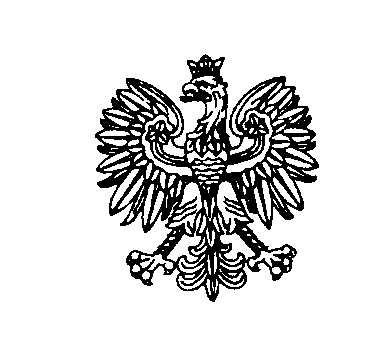 Białystok, dnia 24 listopada 2022 rokuBiałystok, dnia 24 listopada 2022 rokuBiałystok, dnia 24 listopada 2022 rokuBiałystok, dnia 24 listopada 2022 rokuBiałystok, dnia 24 listopada 2022 roku                         ZastępcaKomendanta Wojewódzkiego Policji w Białymstoku                         ZastępcaKomendanta Wojewódzkiego Policji w Białymstoku                         ZastępcaKomendanta Wojewódzkiego Policji w BiałymstokuNr ofertyNazwa(firma)i adres WykonawcyCena ofertowa brutto(w zł)1DF-Studio Projektowe s.c. Sławomir Maksimowicz, Mirosław Snarskiul. Dojlidy Fabryczne 2315-565 Białystok523 365,00 zł2Euro-Projekt Przedsiębiorstwo Wielobranżowe Tomasz Jacyniewiczul. Włościańska 1815-199 Białystok277 242,00 zł3ATM Krzysztof Miklaszewicz – usługi budowlane ul. Składowa 12 lok. 10715-399 Białystok435 666,00 zł